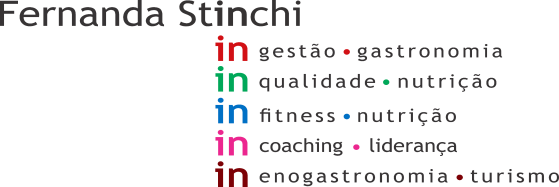 Data:  02/10/2021	Início: 12:00Cliente: Madrid 2Término: 14:30Consultor: Diango	Setor- Vestiário FemininoNÃO CONFORMIDADE:  Presença de produto de limpeza armazenado de forma inadequada. (dentro de balde embaixo da pia).AÇÃO CORRETIVA: Retirar do local e orientar os colaboradores envolvidos no processo. Setor – Vestiário MasculinoNÃO CONFORMIDADE:  Presença de roupa pendurada e Box no vestiário.AÇÃO CORRETIVA: Retirar do local e orientar os colaboradores envolvidos no processo. Setor- RefeitórioEM CONFORMIDADESetor- Corredor câmaras friasNÃO CONFORMIDADE:  Presença de piso quebrado próximo a porta da câmara de frios. (RECORRENTE )AÇÃO CORRETIVA: Acionar manutenção. Setor- Embalagens/ Manipulação FriosNÃO CONFORMIDADE:  Presença de Incrustação em grade de proteção de hélices de climatizador da área. (RECORRENTE)AÇÃO CORRETIVA: Acionar manutenção para limpeza.Setor- Embalagens/ Manipulação F. L. V.                                                                                                                                                                          NÃO CONFORMIDADE:  Presença de colaborador manipulando produto sem luva de malha de aço.AÇÃO CORRETIVA: Orientar o colaborador quanto a utilização do EPI de forma correta. Setor- Açougue – Manipulação/ AtendimentoNÃO CONFORMIDADE:  Presença parede danificada próximo a entrada do atendimento. (RECORRENTE)AÇÃO CORRETIVA: Acionar manutenção.Setor – Açougue – Loja (ilhas e expositores)NÃO CONFORMIDADE: Carne moída, vendida em bandeja, produzida no local. (RECORRENTE).AÇÃO CORRETIVA: Proibido! Retirar da loja.Portaria 2619 de 2011-  9.10. É permitida a comercialização de carne moída, desde que a moagem seja feita, obrigatoriamente, a pedido e na presença do comprador.Setor- Câmara AçougueEM CONFORMIDADESetor- Câmara Frios                                                                                                                                                                                         EM CONFORMIDADESetor- Câmara Congelada Açougue/ Padaria/ FriosEM CONFORMIDADESetor- Câmara refrigerada FLV NÃO CONFORMIDADE:  Presença de borracha de vedação da porta da câmara danificada.AÇÃO CORRETIVA: Acionar manutenção. NÃO CONFORMIDADE:  Presença de caixa de madeira na câmara.AÇÃO CORRETIVA: Retirar do local e orientar os colaboradores envolvidos no processo. Setor- Frios / loja (ilhas e expositores)NÃO CONFORMIDADE:  Presença de acumulo de gelo em freezer de gelo. (RECORRENTE)AÇÃO CORRETIVA: Providenciar degelo.Setor- Frios / AtendimentoNÃO CONFORMIDADE: Presença de acumulo de gelo em freezer de produto aberto.AÇÃO CORRETIVA: Providenciar degelo. Setor- Freezer pães congelados /PadariaEM CONFORMIDADESetor- Padaria – Produção/ AtendimentoNÃO CONFORMIDADE:  Presença de produto manipulado sem tabela nutricional (cebola e tomate picados).AÇÃO CORRETIVA: Providenciar carga na balança.NÃO CONFORMIDADE:  Transporte inadequado de produtos. (colaboradora com pão baguete abraçado transportando do estoque para o atendimeto).AÇÃO CORRETIVA: Orientar os colaboradores quanto ao transporte correto. Setor- Padaria / Loja NÃO CONFORMIDADE: Bolos recheados exposto para venda em temperatura ambiente.AÇÃO CORRETIVA: Produtos devem estar sob refrigeração, ou mantidos aquecidos por no mínimo 60°C.Portaria 2619 de 2011 -9.20. Os alimentos perecíveis das cadeias fria e quente devem ser mantidos em equipamentos próprios que permitam a manutenção das temperaturas indicadas para cada uma das categorias de produtos.Setor- FLV/EstoqueEM CONFORMIDADESetor- FLV/ LojaEM CONFORMIDADESetor- MerceariaNÃO CONFORMIDADE: Presença de sujidade em parte superior de freezeres de bebidas. (RECORRENTE)AÇÃO CORRETIVA: Providenciar higienização. Setor- Banheiro ClientesEM CONFORMIDADESetor- RecebimentoEM CONFORMIDADESetor- Setor de imprópriosEM CONFORMIDADESetor- Descarte resíduosEM CONFORMIDADESetor- EstoquesEM CONFORMIDADE